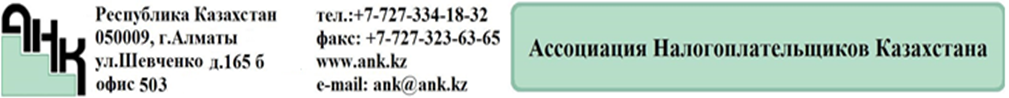 Исх. № 355-04/21от «07» апреля 2021 г.Членам АНКУважаемые члены АНК!В дополнение к предыдущему письму № 354-04/21 от 07.04.2021 г. направляем Вам перечень процедур, которые КГД просит обсудить с АНК.Приложение - 3 стр.С уважением,ПредседательУправляющего СоветаАссоциации налогоплательщиков Казахстана	Ертлесова Ж.Д.исп: Басигараева Ател.8-727-334-18-32№ процедуры ККВид налога (КБК) или область применения ККЦельИспользуемые иcточники данныхПозиция АНК55КПН (101110), ИПН 101202)Выявление завышения вычетов по КПН/ ИПН по уплаченным суммам налогов в бюджетПроизводится сверка суммы вычета по строке 100.00.016 "Налоги и другие обязательные платежи в бюджет" по данным ФНО (100.00; 150.00;110.00, 220.00, 912.00) и расчетом в разрезе каждого КБК.65НДС (105101)Выявление налогоплательщиков, завысивших зачет сумм НДС, уплаченных за нерезидентаПроизводится сверка суммы НДС,отнесенного в зачет по
работам, услугам, приобретенным от нерезидента, по данным ФНО 300.00 (300.00.014_B) и сведения по поступлениям, сальдо по КБК 105104.66КПН (101110)Контроль правильности расчета суммы авансовых платежей по КПН, подлежащих уплате за период после сдачи декларацииПроизводится сверка суммы АП по КПН, подлежащая уплате за период после сдачи декларации в соответствии
с пп.3) п.5 ст. 305 Налогового кодекса и суммы АП по КПН, подлежащая уплате за период после сдачи декларации (стр. 101.02.002 или 101.02.007 либо стр. 101.02.004 или 101.02.009 *количество месяцев, по которым не наступили сроки уплаты)90КПН (101110), ИПН (101202)Выявление налогоплательщиков, завышающих вычеты в декларации по КПН по фиксированным активам путем  завышения величины стоимостного баланса группы (подгруппы) менее 300 МРП.Производится сверка убытков, перенесенных из предыдущих налоговых периодов ( строка 100_00_032) по декларациям за 2015 год и фактических убытков, сложившиеся за 2009-2014 гг., подлежащие переносу:(стр.100_00_009_28 + тр.150_00_047_) за 2014 год91КПН (101110), ИПН (101202)Выявление налогоплательщиков, по  которым завышен стоимостной баланс групп (подгрупп) на начало отчетного налогового периодаПроизводится сверка стоимостного баланса групп (подгрупп) на начало налогового периода (по соответствующей группе стр.100.02.001 по ФНО за 2018 год) и стоимостного баланса групп (подгрупп) на начало налогового периода (по соответствующей группе 100.02.005-100.02.006-100.02.008 (за исключением 1 группы)-100.02.009, по ФНО за 2017 год)95КПН (101110), ИПН (КБК 101202), соц.налог (103101)Выявление налогоплательщиков, занижающих размер дохода (доходная часть)Производится сверка дохода (по ФНО 100.00 (наибольшее значение 100.00.001+100.00.002+100.00.004 либо 100.00.005 100.00.003)+100.02.003; по ФНО 910.00 (910.00.001)) и сведений по ЭСФ, государственному закупу, субсидии, экспорт, 871.00, данные покупателей по приложениям: 100.01, 150.04, 220.01,912.01,300.08).131КПН (101110), ИПН (101202), соцналог (103101)Выявление налогоплательщиков, занижающих доход относительно дохода, полученного в наличной формеПроизводится сверка выручки на основании данных Z-отчетов контрольно-кассовых машин с функцией фиксации и передачи данных (без учета косвенных налогов) и суммы дохода ((наибольшее значение: 100.00.001+100.00.002+100.00.004 или
100.00.005-100.00.003)+100.02.003+910.00.001),132НДС (105101)Выявление налогоплательщиков, которыми занижен НДС по реализации,  установленный при анализе данных ЭСФ (доходная часть)Производится сверка суммы НДС согласно ФНО 300.00 (наибольшее значение ((наибольшее значение: 300.00.001_I_В или (300.00.001_B - 300.00.001_II_В)) + (300.00.003_В -300.06.002_В - 300.06.003_В)) или (300.00.012 - 300.00.010 - 300.00.011 - 300.00.001_II_В - 300.06.002_В - 300.06.003_В)) и суммы НДС согласно выписанных Вами ЭСФ и ФНО 300.00 (гр.300.07_J)163ККМВыявление налогоплательщиков,  нарушающие порядок применения контрольно- кассовой машины при осуществлении денежных расчетов Z-отчеты по  контрольно-кассовым машинам с функцией фиксации и передачи данных.220КПН (101110), ИПН (101202)Выявление налогоплательщиков, по  которым завышен стоимостной баланс групп (подгрупп) на конец отчетного налогового периодаПроизводится сверка стоимостного баланса групп (подгрупп) на конец налогового периода (по соответствующей группе стр.100.02.005 приложение) и стоимостного баланса групп (подгрупп) на конец налогового периода (по соответствующей группе 100.02.001+100.02.002-100.02.003+100.02.004-(100.02.008_I по 1 группе приложения)221КПН (101110), ИПН (101202)Выявление налогоплательщиков, завышающих вычеты в декларации по КПН по фиксированным активам путем  завышения амортизационных отчислений по ФАПроизводится сверка амортизационных отчислений по ФА (по соответствующей группе 100.02.006) и амортизационных отчислений по ФА с учетом предельных норм амортизации222КПН (101110), ИПН (101202)Выявление налогоплательщиков, завышающих вычеты в декларации по КПН по фиксированным активамФНО 100.00; 150.00; 220.00 Приложение "Вычеты по фиксированным активам".